DRIVING ON UNIVERSITY RELATED BUSINESS 
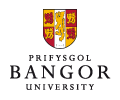 NOTE:  Drivers must be at least 21 years of age (25 for minibuses) and held a full UK valid (or UK recognised) Driving Licence for at least two years unless otherwise agreed with the University Insurance Officer.  Further information is available in DV1: Approving the Driver Information Sheet.INITIAL Driver AuthorisationTHIS FORM must be completed before staff or students drive a vehicle (College or Service owned / leased vehicles, hire vehicles or minibuses) on university business.  This will require details from the person’s Photocard Driving Licence. A copy of the signed Form, detailing which category of vehicles the person can drive (see page 3) must be given to the driver with the original held by the College / Service.ANNUAL DRIVING LICENCE CHECKSFollowing the initial authorisation, annual driving licence checks must be carried out of any staff or student driving on university business.  This will require the person to submit a DVLA Summary of their driving licence: https://www.gov.uk/view-driving-licence . It is sufficient to record confirmation that the Annual Driving Licence Check has been carried out, with any endorsements or penalty points checked with the University Insurance Officer, on a spreadsheet.  Driver DeclarationIf contracted to drive as part of my university work and / or if driving vehicles as detailed on university business, I will meet the following ‘general’ and ‘health’ Driver Responsibilities:General:only drive on university related business if specifically authorised and legal to do so;only use University owned / leased / hired vehicles for university related business;not smoke within any University owned / leased / hired vehicle;only drive and / or tow a trailer if in possession of a Driving Licence with the appropriate categories for the vehicle and with the necessary competence and experience;produce my Driving Licence for review at least annually and upon request;report changes eg ‘Penalty Points / Endorsement Codes’ to the appropriate person immediately;undertake general vehicle safety checks eg tyres, lights, water as required;drive in accordance with Highway Code and University Driver & Passenger Safety Handbook;not misuse or interfere with anything provided in the interests of health and safety;address vehicle defects promptly and appropriately with others informed as required eg reporting defects with College / Service owned / leased vehicles;report all driving accidents / incidents via the University Accident & Incident Reporting process. Health Related:monitor own health; notifying the Line Manager / Supervisor and Occupational Health Practitioner (staff) immediately of medical conditions causing sudden ill health and / or affecting vision, consciousness or concentration which could place myself or others at risk when driving;  check information supplied with medication to ensure it is safe to drive when using them;notify Line Manager / Supervisor and / or Occupational Health Practitioner (staff) of medical conditions the DVLA must be informed of eg diabetes, heart and neurological conditions, sleep disturbance, vision problems, alcohol and drugs, mental health issues.  (Contact the Occupational Health Practitioner or visit the DLVA website www.dvla.gov.uk);  as instructed cooperate with University Health Assessment Procedures.Signature I confirm I will adhere to the above Driver Responsibilities and that as of the date of signing that I have no known medical condition which could affect my ability to drive safely.  I also confirm I will report changes to my Driving Licence eg penalty points, endorsements and medical conditions which could affect my ability to drive safely to my Line Manager / Supervisor and / or Occupational Health Practitioner (as appropriate) immediately:Name:Title (staff/student):Title (staff/student):Line Manager:College / School / Service:College / School / Service:Driving Licence No.& Issue Date:Date Test Passed:Country of Issue:Driving Licence Categories:Driving Licence Categories:Driving Licence Categories:Provisionally:Provisionally:Provisionally:State if restricted to automatic vehicles only:YESNODisqualifications:Penalty Points / Endorsement Codes:Driver Name:Signature:Date:Licence Checked By: Signature:Date:Authorised to Drive (list vehicle types including trailers) – it must be clear if restricted to automatic vehicles:Authorised to Drive (list vehicle types including trailers) – it must be clear if restricted to automatic vehicles:Date:LevelType of Vehicle(s) AUTHORISATION REQUIREMENTS1Hire Cars Each year the Driver must present their Driving Licence for inspection.  The driver must be a minimum of 21 years of age.The Driving Licence must be UK Valid , held for at least 2 years, clear of Penalty Points / Endorsement Codes and have the necessary Vehicle Category on the Licence. The driver signs to confirm they will drive as per College / Service Rules, meet the minimum health requirement (DVLA standard) and the vehicle to be used is appropriately insured for business use, roadworthy and legal, taxed and MOT’d.2College / Service ‘Owned / Leased’ Cars / Car-derived Vehicles (includes electric vehicles)Level 1 PLUS College / Service must:Will provide any specific instruction required for operating the vehicle, including how to undertake Driver Vehicle Inspections.Provides help / instruction so the driver can familiarise themselves with the vehicle(s).3Larger Vehicles: People Carriers (MPVs up to 9 seats), Transits, Pick-Ups, Mobile HomesLevel 2 PLUS College / Service must:Only authorises drivers for such vehicles, if satisfied they can drive and operate it safely.4Minibuses (over 8 seats but no more than 16 passengers plus driver).  Includes MPVs, 10 seats and above ie 9 passengers + 1 driverAuthorisation as per the Minibus Safety Policy Standard (minimum age 25 years plus in-date MIDAS Minibus Driver Training or other approved DVLA course).5Specialised Vehicles (eg. Land Rovers)Level 3 PLUS College / Service must:Check, through Driver Assessment the driver is competent to drive, operate the vehicle and able to undertake Driver Checks.Suffix ‘T’ (trailer)Level 3 PLUS the driver may be authorised to Tow Trailers provided they:Have the necessary Category on their Driving Licence.Tow only using specified vehicles, trailers, and loads.Have been assessed to confirm competence to:drive whilst towing, ‘hook-up’, inspect the trailer and critical points, secure loads, identify load capacities to trailer and vehicle types and capacitiesSuffix ‘Off’ (off-road)Level 3 PLUS drivers may be authorised to drive ‘off-road’ provided they are:Assessed on off-road driving abilities and competence.Authorised for specific vehicles or types of vehicles.Authorised for types of terrain (ie. seashore, fields, hillside etc.).